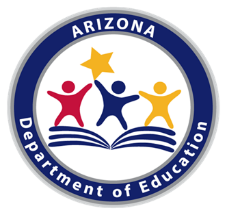  Foster Care Point of Contact Prep GuideTask InstructionsIn this task, the LEA will submit its required Foster Care Point of Contact information. The submission of this information demonstrates that the LEA has designated a point of contact to facilitate collaboration between the child welfare agency and state education agency to implement the ESEA Foster Care School Stability ProvisionsLegal Background Public Law 114-95 Title I, Sec. 1112(c)(5)(A) & 20 U.S. Code 6312(c)(5)(A) states the following: (c) ASSURANCES.—Each local educational agency plan shall provide assurances that the local educational agency will— ...(5) collaborate with the State or local child welfare agency to— (A) designate a point of contact if the corresponding child welfare agency notifies the local educational agency, in writing, that the agency has designated an employee to serve as a point of contact for the local educational agency...List of Fields to CompleteLEA Information*LEA NAME *CTDS NUMBER  *LEA COUNTY LEA Foster Care Point of Contact Information *NAME *TITLE *EMAIL *PHONE ADDITIONAL FEDERAL PROGRAM ROLES? LEA Foster Care Point of Contact’s Supervisor Information*LEA FOSTER CARE POINT OF CONTACT’S SUPERVISOR NAME *TITLE (SUPERVISOR) *EMAIL (SUPERVISOR) *PHONE NUMBER (SUPERVISOR) ADDITIONAL FEDERAL PROGRAM ROLES? (SUPERVISOR) LEA Training*HAS THE LEA FOSTER CARE POINT OF CONTACT PROVIDED TRAINING TO ALL LEA STAKEHOLDERS? FIELD Yes No Foster Care Point of Contact Public Notice*HAS THE LEA POSTED THEIR FOSTER CARE POINT OF CONTACT INFORMATION ON THEIR WEBSITE? FIELDYes No *DATE  *SIGNATURE  *Required Field